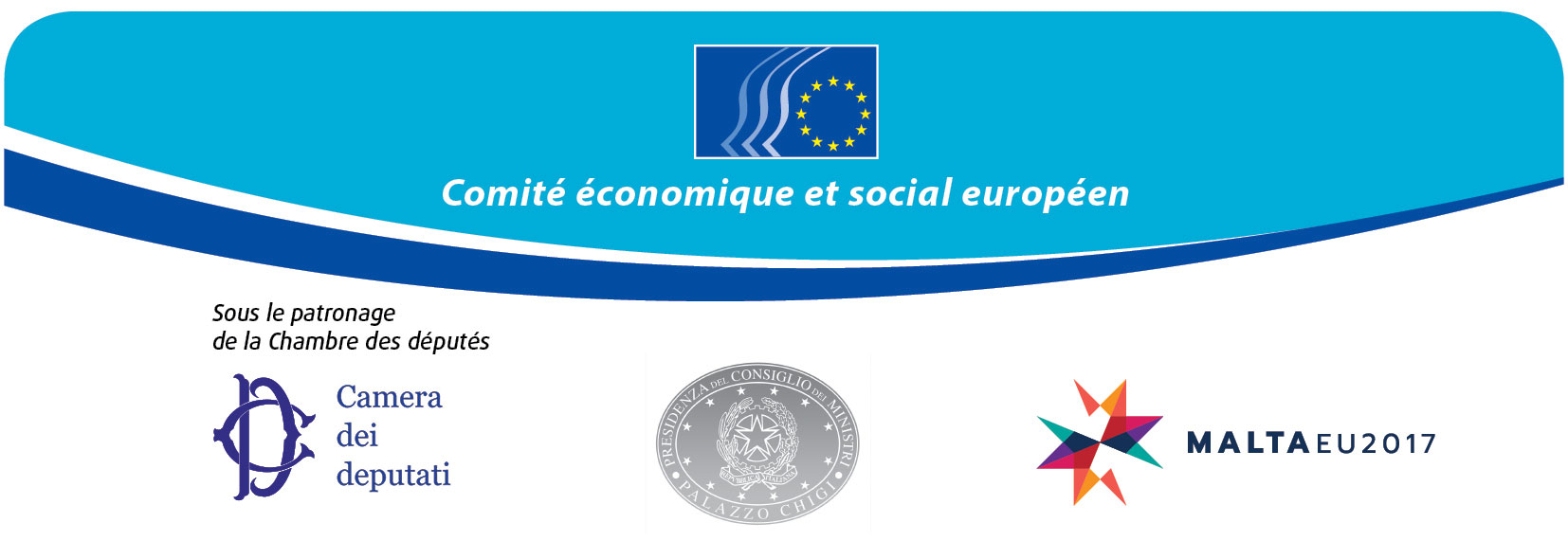 Sixty years of European community – let’s shape the future!Rome, 13 March 2017 Auletta dei Gruppi Parlamentari Complesso di Montecitorio - Via del Campo Marzio, 74Programme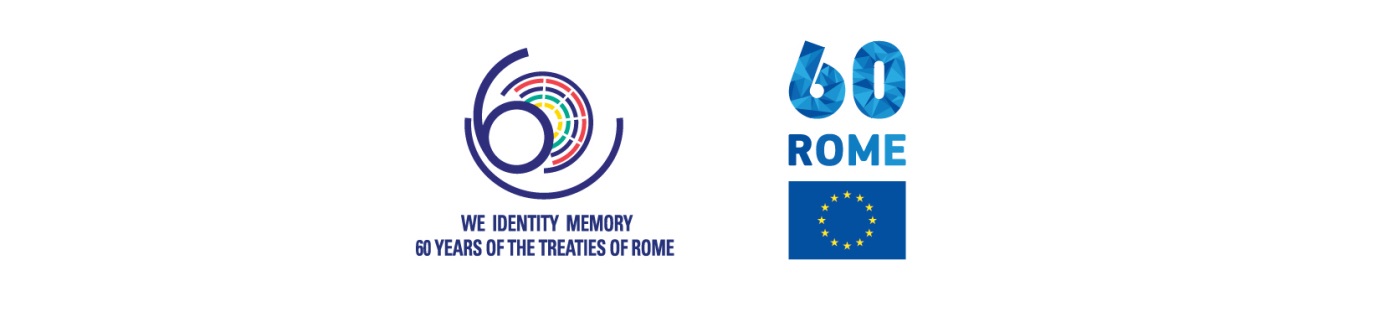 8.15 – 9 a.m.	Reception - coffee9 – 10 a.m.	Opening statementsLaura Boldrini, president of the Chamber of Deputies Georges Dassis, president of the European Economic and Social CommitteePaolo Gentiloni, president of the Italian Council of Ministers Antonio Tajani, president of the European Parliament (to be confirmed) Ian Borg, parliamentary secretary of the Maltese Presidency10 - 11.30 a.m.	Social Europe as a tool for tackling inequalities Coordinator: Gabrielle Bischoff, president of Group II (Employees)Maria Joao Rodrigues, EP rapporteur on the social pillar, former Portuguese minister for labour Allan Päll, secretary-general, European Youth Forum Maurizio Gardini, president, Alleanza delle Cooperative Italiane Valeria Ronzitti, secretary-general of the European Centre of Employers and Enterprises providing Public Services  –	Susanna Camusso, general secretary of the Italian General Confederation of Labour (CGIL) DebateCoordinator’s conclusions11.30 a.m. – 1 p.m.	Completing the Economic and Monetary Union for a stronger Europe 	Coordinator: Jacek Krawczyk, president of Group I (Employers)Euclides Tsakalotos, Greek Minister for Economic Affairs and Finance (to be confirmed)James Watson, Director of Economics, BusinessEurope Luca Visentini, secretary-general of the European Trade Union Confederation Giovanni Sabatini, Chairman of the Executive Committee of the European Banking FederationVéronique Willems, secretary-general of the European Association of Craft and Small and Medium-Sized Enterprises (UEAPME)DebateCoordinator’s conclusions1.15 – 3 p.m.	Lunch3 - 4.30 p.m.	Integration policies and immigrationCoordinator: Luca Jahier, president of Group III (Various Interests)Dimitris Avramopoulos, European Commissioner (to be confirmed)Domenico Minniti, Italian Minister for Home Affairs Filippo Grandi, United Nations High Commissioner for Refugees Prof. Marco Impagliazzo - president of the Comunità di Sant’Egidio - The pioneering experiment on humanitarian corridorsOonagh Aitken, Solidar Association InternationalDebateCoordinator’s conclusions4.30 - 5 p.m. Tribute to Dr Pietro Bartolo, head of healthcare, island of Lampedusa5 – 5.20 p.m.	Conclusions Sandro Gozi, Italian deputy state secretary for European policy and affairsGeorges Dassis_____________Languages: Active - English, French, Italian and GermanPassive - Polish and Spanish